Publicado en Alcobendas el 13/09/2018 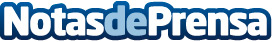 ENLIGHTED selecciona a las diez mejores startups EdTech del mundoLos proyectos seleccionados se suman al resto de finalistas de South Summit y competirán en la próxima edición del encuentro que reunirá en Madrid, del 3 al 5 de octubre, a las startups más disruptivas con corporaciones en búsqueda activa de innovación e inversores de procedencia internacional en el espacio madrileño La NaveDatos de contacto:Ramírez JanerNota de prensa publicada en: https://www.notasdeprensa.es/enlighted-selecciona-a-las-diez-mejores Categorias: Internacional Nacional Educación Marketing Madrid Emprendedores Eventos E-Commerce Recursos humanos http://www.notasdeprensa.es